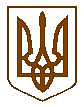 КНЯЖИЦЬКА  СІЛЬСЬКА  РАДАКИЄВО-СВЯТОШИНСЬКОГО РАЙОНУ КИЇВСЬКОЇ ОБЛАСТІТРЕТЯ СЕСІЯ СЬОМОГО СКЛИКАННЯПРОТОКОЛ  № 3Село  Княжичі                                                                		22 січня  2016 року На  аркушах__________                                         ______________________зберігати  постійноКНЯЖИЦЬКА  СІЛЬСЬКА  РАДАКИЄВО-СВЯТОШИНСЬКОГО РАЙОНУ КИЇВСЬКОЇ ОБЛАСТІТРЕТЯ СЕСІЯ СЬОМОГО СКЛИКАННЯР О З П О Р Я Д Ж Е Н Н Я Від  11 січня    2016  року								№1село КняжичіПро скликання третьої сесії  сьомого скликання Княжицької сільської ради            Керуючись Законом України «Про місцеве самоврядування в Україні  провести третю сесію сьомого скликання Княжицької сільської ради 22 січня  2016   року  о  11:00  годині  в  приміщенні  Княжицької  сільської ради            На розгляд сесії винести такі питання:ПОРЯДОК  ДЕННИЙ: Про місцевий бюджет Княжицької сільської ради на 2016 рік.Про затвердження Положення про встановлення плати за землю на території Княжицької сільської ради. Різне.Сільський голова 					О.О. ШинкаренкоКНЯЖИЦЬКА  СІЛЬСЬКА  РАДАКИЄВО-СВЯТОШИНСЬКОГО РАЙОНУ КИЇВСЬКОЇ ОБЛАСТІТРЕТЯ СЕСІЯ СЬОМОГО СКЛИКАННЯВід  22 січня  2016 року .                  					с.Княжичі                                                                       Приміщення  Княжицької                         сільської ради                                                                        Початок  о  11.00  год                                                                        Присутні  депутати –   10   чоловікПРИСУТНІ :Шинкаренко Олена Олександрівна – сільський головаАнахатунян Катерина Вікторівна – секретар сільської ради Мельник Сергій Петрович - депутатБортніцька Ольга Миколаївна - депутат Дудич Любов Юріївна - депутатБондаренко Володимир Олександрович - депутатГребенюк Людмила Василівна – депутатСавицький Олександр Іванович – депутат Тумак Сергій Володимирович – депутат Костенко Олександр Петрович – депутат  Палій Юлія Петрівна – депутат Шопулко О.Є. – член виконкому, завідувач ДНЗ «Княжичанка»Мотузинська К.С. – головний бухгалтер ДНЗ «Княжичанка»Музиченко О.А.Кожемяченко Т.Г.Гришутіна О.П.Кедрановська В.О.Приходько В.ПОРЯДОК  ДЕННИЙ:Про затвердження звіту використання коштів місцевого бюджету Княжицькою  сільською радою за 2015 рікПро місцевий  бюджет Княжицької сільської ради  на 2016 рік.Про надбавки до основної заробітної плати працівникам Княжицької сільської ради та працівників ДНЗ «Княжичанка» на 2016 рік.Про преміювання працівників  Княжицької сільської ради на 2016 рік.Про розгляд листа КГП «Княжичі» щодо звільнення податку на прибуток підприємства.Про плату за перебування дітей у дошкільному навчальному закладі (ясла-садок) «Княжичанка» Княжицької сільської ради на 2016 рік.Про затвердження вартості харчування дітей в ДНЗ (ясла-садок) «Княжичанка» на  2016 рік.Про встановлення на території Княжицької  сільської ради плати за землю в частині земельного податку на 2016 рік та затвердження Порядку її справляння.Про встановлення податку на нерухоме майно, відмінне від земельної ділянки у с.Княжичі  та с.Жорнівка.Про хід обговорення місцевою громадою нової назви центральної вулиці села Княжичі.11. Про затвердження проекту землеустрою щодо відведення у власність земельної ділянки для ведення особистого селянського господарства гр.Марченко Вікторії Вікторівни,  в с.Жорнівка по пр.Озерному, 15 Києво-Святошинського району Київської області.                                                               Доповідає – землевпорядник О.М.Бортніцька11/1.  Про затвердження проекту землеустрою щодо відведення у власність земельної ділянки для ведення особистого селянського господарства  гр.Раднюк Галини Вікторівни,  в с.Жорнівка  по вул.Дачна  Києво-Святошинського району Київської області.                                                          Доповідає – землевпорядник О.М.БортніцькаПро надання дозволу на розробку проекту землеустрою щодо відведення земельної ділянки у власність для будівництва індивідуальних гаражів гр. Тумаку Сергію Володимировичу, в с. Княжичі, вул. Леніна, 15 бДоповідає – землевпорядник О.М.БортніцькаСільський голова 						О.О. ШинкаренкоКНЯЖИЦЬКА  СІЛЬСЬКА  РАДАКИЄВО-СВЯТОШИНСЬКОГО РАЙОНУ КИЇВСЬКОЇ ОБЛАСТІТРЕТЯ СЕСІЯ СЬОМОГО СКЛИКАННЯРІШЕННЯВід 22 січня 2016 року                                                                                 № 1                                           село Княжичі                                                                     «Про затвердження звіту  використання коштів  місцевого  бюджетуКняжицької сільської  радиза 2015 р.»На підставі ч.4 ст.80 Бюджетного Кодексу України, п.17 ч.1 ст.43 Закону України «Про місцеве самоврядування в Україні», сесія сільської радиВИРІШИЛА:1. Затвердити звіт по виконанню місцевого бюджету Княжицької сільської  ради за 2015 рік по доходах 2 924 570,74 грн., по видатках 3 172 414,59 грн. Виконання бюджету за 2015 рік виконано на 92,2 %.Сільський голова                                                   О.О.ШинкаренкоКНЯЖИЦЬКА  СІЛЬСЬКА  РАДАКИЄВО-СВЯТОШИНСЬКОГО РАЙОНУ КИЇВСЬКОЇ ОБЛАСТІТРЕТЯ СЕСІЯ СЬОМОГО СКЛИКАННЯ                                            РІШЕННЯ  Від 22 січня 2016 року                                                                                     № 2село Княжичі«Про місцевий бюджет Княжицької сільської ради на 2016 рік»Сесія Княжицької сільської радиВИРІШИЛА:Визначити на 2016 рік:-  доходи сільського бюджету у сумі 2 324 150,00 грн., а саме доходи загального фонду сільського бюджету  2 244 150,00 грн., в тому числі субвенція з районного бюджету в сумі 1 295 600,00 грн., доходи спеціального фонду сільського бюджету 80 000,00 грн., згідно Додатку № 1 до цього рішення;-  видатки сільського бюджету у сумі 2 324 150,00 грн., а саме видатки загального фонду сільського бюджету  2 244 150,00 грн., в тому числі видатки на утримання дошкільних навчальних закладів та палаців і будинків культури, клуби та інші заклади клубного типу за рахунок субвенції з районного бюджету в сумі 1 295 600,00 грн., видатки спеціального фонду сільського бюджету 80 000,00 грн.;2. Затвердити бюджетні призначення головному розпоряднику коштів сільського бюджету на 2016 рік за бюджетними програмами, у тому числі по загальному фонду 2 244 150,00 грн. та спеціальному фонду 80 000,00 грн. згідно з Додатком № 3 до цього рішення.3.  Визначити оборотний касовий залишок бюджетних коштів сільського бюджету  у сумі  5 000,00 гривень. 4. Затвердити на 2016 рік  міжбюджетні трансферти згідно з додатком № 4 до цього рішення.6. Затвердити перелік захищених статей  видатків загального фонду сільського бюджету на 2016 рік за їх економічною  структурою: - оплата праці працівників бюджетних установ (код 2111);- нарахування на заробітну плату ( код 2120);- придбання медикаментів та перев’язувальних матеріалів (код 2220);- забезпечення продуктами харчування (код 2230);- оплата комунальних послуг та енергоносіїв (код 2270); - поточні трансферти органам державного управління інших рівнів (код 2620);- поточні трансферти населенню (код 2730)7. Затвердити в складі видатків сільського бюджету кошти на реалізацію сільських програм у сумі  34 520,00 грн. згідно з Додатком № 5 до цього рішення.8. Відповідно до статей 43 та 73 Бюджетного кодексу України надати право сільському голові отримувати у порядку, визначеному Кабінетом Міністрів України:- позики на покриття тимчасових касових розривів сільського бюджету, пов’язаних із забезпеченням захищених видатків загального фонду, в межах поточного бюджетного періоду за рахунок коштів єдиного казначейського рахунку на договірних умовах без нарахування відсотків за користування цими коштами з обов'язковим їх поверненням до кінця поточного бюджетного періоду.9. Розпоряднику коштів сільського бюджету забезпечити в першочерговому порядку потребу в коштах на оплату праці працівників бюджетних установ відповідно до встановлених законодавством України умов оплати праці та розміру мінімальної заробітної плати; на проведення розрахунків за електричну та теплову енергію, водопостачання, водовідведення, природний газ та послуги зв’язку, які споживаються бюджетними установами. Затвердити ліміти споживання енергоносіїв у натуральних показниках для кожної бюджетної установи виходячи з обсягів відповідних бюджетних асигнувань.10. Установити, що у загальному фонді сільського бюджету на 2016 рік:до доходів належать надходження, визначені ст. 69-1 Бюджетного кодексу України.11. Установити, що джерелами формування спеціального фонду сільського бюджету України на 2016 рік у частині доходів є надходження, визначені        ст. 69-1 Бюджетного кодексу України.12. Надати право сільському голові в межах загального обсягу бюджетних призначень окремо за загальним та спеціальним фондами сільського бюджету за обгрунтованим поданням здійснювати перерозподіл бюджетних асигнувань, затверджених у розписі сільського бюджету та кошторисах, в розрізі економічної класифікації видатків бюджету.13. Рішення №1 від 24.12.2015 року Княжицької сільської ради «Про Княжицький бюджет на 2016 рік» вважати таким, що втратило чинність.14. Дане рішення вводиться в дію та набуває чинності з 01 січня 2016 року15.  Додатки № 1,3-5 до цього рішення є його невід’ємною частиною.Сільський голова          		            		О.О.ШинкаренкоКНЯЖИЦЬКА  СІЛЬСЬКА  РАДАКИЄВО-СВЯТОШИНСЬКОГО РАЙОНУ КИЇВСЬКОЇ ОБЛАСТІТРЕТЯ СЕСІЯ СЬОМОГО СКЛИКАННЯРІШЕННЯВід 22 січня 2016 року                                                                                № 3              село Княжичі«Про надбавки до основної заробітної платипрацівників Княжицької сільської ради та працівників ДНЗ «Княжичанка» на 2016 рік»Відповідно до Закону України «Про оплату праці»,  «Про службу в органах місцевого самоврядування», постанови Кабінету  Міністрів України від 9 березня 2006 року № 268 «Про упорядкування структури та умов оплати праці працівників апарату органів виконавчої влади та інших органів», сесія сільської радиВИРІШИЛА:1. Встановити надбавку до основної заробітної плати працівникам Княжицької сільської ради та ДНЗ (ясла-садок) «Княжичанка» від посадового окладу, щомісячно на протязі 2016 року:- касир – 50 %- інспектор ВОС – 50%- завідуюча ДНЗ «Княжичанка» - 50%- головний бухгалтер ДНЗ – 50%2. Встановити надбавку до основної заробітної плати сторожу ДНЗ «Княжичанка» в розмірі 40 % від ставки за нічні години та сторожу сільської ради в розмірі 35 %  за кожну годину роботи в нічний час, щомісячно на протязі року.3.Головному бухгалтеру Княжицької сільської ради Кучеренко Л.І. та головному бухгалтеру ДНЗ (ясла-садок) «Княжичанка» Мотузинській К.С. виплачувати заробітну плату  згідно даного рішення.Сільський голова                                                               О.О.ШинкаренкоКНЯЖИЦЬКА  СІЛЬСЬКА  РАДАКИЄВО-СВЯТОШИНСЬКОГО РАЙОНУ КИЇВСЬКОЇ ОБЛАСТІТРЕТЯ СЕСІЯ СЬОМОГО СКЛИКАННЯРІШЕННЯ Від 22 січня 2016 року                                                                                № 4село Княжичі«Про преміювання працівників апаратуКняжицької сільської ради на 2016 рік»Відповідно до Закону України «Про оплату праці»,  «Про службу в органах місцевого самоврядування», постанови Кабінету  Міністрів України від 9 березня 2006 року № 268 «Про упорядкування структури та умов оплати праці працівників апарату органів виконавчої влади та інших органів», сесія сільської радиВИРІШИЛА:1. Преміювати щомісячно на протязі 2016 року працівників апарату Княжицької сільської  ради від посадового окладу в розмірі:- сільський голова – 100%- секретар виконкому – 100%- спеціаліст ІІ категорії – 170%- спеціаліст – 100%- головний бухгалтер – 100%- касир – 100%- інспектор ВОС – 50%- охоронці (2) – 50%- прибиральниця – 50%- водій – 50%2. З  метою  забезпечення стимулюючої ролі, щодо підвищення відповідальності  працівників за виконання ними посадових обов’язків та більш вимогливого підходу до особистого внеску кожного працівника у здійсненні своїх  повноважень надавати премії у розмірі затвердивши окремим рішенням сесії сільської ради.3. Сільському голові Княжицької сільської ради кожного місяця надавати розпорядження щодо розміру премії.4.Затвердити положення про преміювання працівників Княжицької сільської ради на 2016 рік. (Положення додається: 2 арк.).5.Головному бухгалтеру Кучеренко Л.І. виплачувати заробітну плату працівникам апарату виконкому Княжицької сільської ради, згідно даного рішення.6. Контроль за виконання даного рішення покласти на депутата сільської ради Палій Ю.П.Сільський голова                                                               О.О.ШинкаренкоЗАТВЕРДЖЕНОрішенням ІІІ сесії 7-го скликанняКняжицької сільської радивід 22 січня 2016 р. № 4ПОЛОЖЕННЯпро порядок преміювання працівників Княжицької сільської радиПоложення «Про порядок преміювання працівників Княжицької сільської ради» (далі – Положення) розроблено відповідно до Закону України «Про оплату праці»,  «Про службу в органах місцевого самоврядування», постанови Кабінету  Міністрів України від 9 березня 2006 року № 268 «Про упорядкування структури та умов оплати праці працівників апарату органів виконавчої влади та інших органів», із змінами та доповненнями до колективного договору.              Положення розроблене з метою посилення впливу матеріального заохочення  на покращення результатів роботи працівників Княжицької сільської ради, стимулювання їх праці  залежно від ініціативи, особистого вкладу в загальні результати роботи.              Дія цього положення поширюється на всіх працівників сільської ради.1.     Загальні положення.1.1 Преміювання працівників сільської ради здійснюється за якісне, своєчасне і в повному обсязі виконання обов’язків, визначених Законами України «Про місцеве самоврядування в Україні», «Про службу в органах місцевого самоврядування» та посадовими інструкціями,а також з урахуванням їх ініціативи, особистого вкладу в загальні результати роботи за місяць.1.2  В окремих випадках за виконання важливих додаткових завдань, з нагоди державних та професійних свят, ювілейних та святкових дат, працівникам може бути виплачена одноразова премія в кожному конкретному випадку за розпорядженням сільського голови в межах затвердженого фонду оплати праці.2. Порядок визначення фонду преміювання.2.1 Фонд преміювання працівників сільської ради утворюється в межах коштів, передбачених на преміювання у кошторисі та економії коштів на оплату праці.2.2 На створення річного фонду преміювання спрямувати кошти у розмірі не менше як 10 відсотків посадових окладів та економії фонду оплати праці, що утворилася з початку поточного року.3. Показники преміювання і розмір премії.3.1 Преміювання працівників с/р та встановлення їм надбавок здійснюється на підставі всебічного  аналізу виконання ними основних обов’язків.3.2   Премія нараховується щомісячно у відсотках до посадового окладу.3.3 Премія не нараховується працівникам за час відпусток, тимчасової непрацездатності, відрядженням на навчання з метою підвищення кваліфікації за кордон.3.4 Працівникам, які звільнені з роботи в місяць, за який проводиться преміювання, премії не виплачуються, за винятком працівників , які вийшли на пенсію, звільнилися за станом здоров’я.3.5 Працівникам, яким винесена догана, премія не виплачується протягом дії дисциплінарного стягнення. 3.6 Показники зниження або позбавлення премії за :           - невиконання в строк розпоряджень та доручень керівництва сільської ради:           - несвоєчасний розгляд пропозицій, заяв, звернень громадян;           - невиконання в строк затвердженого  індивідуального плану роботи:           - порушення строків розгляду документів:3.7 Показники додаткового збільшення розміру премії за           - виконання додаткових завдань:           - ініціативність, творчий підхід у роботі:           - удосконалення стилю й методів роботи.4. Порядок преміювання.4.1  Головний спеціаліст з обліку с/р (бухгалтер) щомісяця до 25 числа розраховує загальну суму коштів, що спрямовується на преміювання та подає на розгляд керівництву с/р.4.2  Встановлення або позбавлення премії працівникам с/р зазначаються в розпорядженні  про преміювання  сільського голови.4.3 Розмір щомісячної премії керівництву  с/р  визначає сесія.4.4  Виплата премії проводиться щомісячно у разі відсутності заборгованості за обов’язковими платежами у межах затвердженого фонду оплати праці.4.5 Максимальна межа премії для кожного працівника не встановлюється.Сільський голова                                                  О.О.ШинкаренкоКНЯЖИЦЬКА  СІЛЬСЬКА  РАДАКИЄВО-СВЯТОШИНСЬКОГО РАЙОНУ КИЇВСЬКОЇ ОБЛАСТІТРЕТЯ  СЕСІЯ СЬОМОГО СКЛИКАННЯРІШЕННЯВід 22 січня 2016 року                                                                          за № 5                                                                 село Княжичі                                                                     Про розгляд листа ДПІ у Києво-Святошинському р-ні та видачу рішення про звільнення оплатичастини прибутку (доходу) на прибуток підприємства    Заслухавши та обговоривши інформацію сільського голови Шинкаренко Олени Олександрівни та начальника КГП «Княжичі» про видачу рішення про звільнення оплати частини прибутку (доходу) на прибуток підприємства так як в підприємстві за останній звітний рік не має доходів, що перевищують 1 млн. грн. Згідно ст. 57 п 1 Закону України № 5083-VІ від 05.07.2012 р. про Податковий кодекс на прибуток підприємства та відповідно до Закону України «Про місцеве самоврядування в Україні», сесія сільської ради:ВИРІШИЛА:Звільнити КГП «Княжичі» від оплати частини прибутку (доходу) підприємства, у зв'язку з відсутністю доходу, що перевищує 1 млн. грн.Контроль за виконанням даного рішення покласти на депутата Княжицької сільської ради Мельника С.П.Сільський голова                                                    О.О.ШинкаренкоКНЯЖИЦЬКА  СІЛЬСЬКА  РАДАКИЄВО-СВЯТОШИНСЬКОГО РАЙОНУ КИЇВСЬКОЇ ОБЛАСТІТРЕТЯ  СЕСІЯ СЬОМОГО СКЛИКАННЯРІШЕННЯВід 22 січня 2016 року                                                                          за № 6                                                                 село Княжичі                                                                     Про затвердження вартості  харчування дітей в ДНЗ (ясла-садок) „Княжичанка” у 2016 році        Керуючись Законом України № 76-VIII від 28.12.2014 «Про внесення змін та визнання такими, що втратили чинність, деяких законодавчих актів України», ст. 88 Бюджетного кодексу України, відповідно до ст.32 Закону України «Про місцеве самоврядування в України», на підставі ст.35 Закону України «Про дошкільну освіту», Порядку встановлення плати для батьків за перебування дітей у державних і комунальних дошкільних та інтернатних навчальних закладах, затвердженого наказом Міністерства освіти і науки України від 21.11.2002 року № 667 (з внесеними змінами та доповненнями), рішення Києво-Святошинської районної ради від 26.01.2015 №474-41-6 «Про районний бюджет», розпорядження в.о. голови Києво-Святошинської райдержадміністрації від 09.02.2015 №69 «Про організацію харчування у дошкільних навчальних закладах Києво-Святошинського району у 2015 році», сесія Княжицької сільської радиВ И Р І Ш И Л А:1. Затвердити вартість харчування в ДНЗ (ясла-садок) «Княжичанка» Княжицької  сільської ради у 2016 році з розрахунку до 35 грн. 00 коп. в день на кожну дитину, з них:  - за  рахунок  ДНЗ (ясла-садок) «Княжичанка» 60%;- за рахунок  батьків  40%. 2. Плата за харчування дітей у дошкільному навчальному закладі вноситься на рахунок ДНЗ (ясла-садок) «Княжичанка»   щомісяця, не пізніше 10 числа поточного місяця, за який вноситься плата. В разі виникнення заборгованості, суми заборгованості стягуються в порядку, визначеному  чинним законодавством України.3. Виконання  даного  рішення  покласти  на  головного  бухгалтера  сільської  ради.  Сільський голова                                            О.О. ШинкаренкоАналіз регуляторного впливудо проекту рішення Княжицької сільської ради «Про затвердження вартості харчування дітей в ДНЗ (ясла – садок) «Княжичанка» у 2016 році»Регуляторний орган:  Княжицька сільська рада.Розробник документа:  секретар ради Відповідальна особа:  головний бухгалтер ДНЗ (ясла-садок) «Княжичанка»КНЯЖИЦЬКА  СІЛЬСЬКА  РАДАКИЄВО-СВЯТОШИНСЬКОГО РАЙОНУ КИЇВСЬКОЇ ОБЛАСТІТРЕТЯ СЕСІЯ  СЬОМОГО СКЛИКАННЯР І Ш Е Н Н ЯВід  22 січня 2016 року                   					№ 7Про плату за перебування дітей у дошкільномунавчальному закладі (ясла-садок) «Княжичанка»Княжицької сільської ради на 2016  рік        Керуючись Законом України № 76-VIII від 28.12.2014 «Про внесення змін та визнання такими, що втратили чинність, деяких законодавчих актів України», ст. 88 Бюджетного кодексу України, відповідно до ст.32 Закону України «Про місцеве самоврядування в України», на підставі ст.35 Закону України «Про дошкільну освіту», Порядку встановлення плати для батьків за перебування дітей у державних і комунальних дошкільних та інтернатних навчальних закладах, затвердженого наказом Міністерства освіти і науки України від 21.11.2002 року № 667 (з внесеними змінами та доповненнями), рішення Києво-Святошинської районної ради від 26.01.2015 №474-41-6 «Про районний бюджет», розпорядження в.о. голови Києво-Святошинської райдержадміністрації від 09.02.2015 №69 «Про організацію харчування у дошкільних навчальних закладах Києво-Святошинського району у 2015 році», сесія Княжицької сільської радиВ И Р І Ш И Л А:1. Батьки, або особи які їх замінюють, вносять плату за харчування дітей у дошкільному навчальному закладі  (ясла-садок)  «Княжичанка» Княжицької  сільської ради в розмірі 40% від вартості харчування на день.2. Встановити пільгу у розмірі 50% плати для батьків, у сім'ях яких виховуються троє і більше дітей, згідно поданих документів.3. Звільнити від сплати за харчування батьків дітей-інвалідів, дітей-сиріт, дітей, позбавлених батьківського піклування, дітей із сімей, що отримують допомогу відповідно до Закону України  «Про державну соціальну допомогу малозабезпеченим сім'ям» та дітей, батьків-учасників антитерористичної операції, згідно поданих документів.4. З осіб, які не подали необхідних документів щодо звільнення від плати або зменшення розміру плати, плата справляється в розмірі 40% від вартості харчування на день.5. Дане рішення набирає чинності з 01 січня 2016 року.6. Плата за харчування дітей у дошкільному навчальному закладі вноситься на рахунок дошкільного навчального закладу (ясла - садочок) «Княжичанка» щомісяця, не пізніше 10 числа поточного місяця, за який вноситься плата.7. Завідувач дошкільного начального закладу (ясла - садок) «Княжичанка» несе відповідальність за своєчасне надходження батьківської плати.8. Батьки  вносять плату за харчування  дітей лише за фактичні дні відвідувань дитини.9. Контроль за виконанням даного рішення покласти на постійну планово-бюджетну  депутатську комісію.       Сільський голова                                                      О.О. Шинкаренко    КНЯЖИЦЬКА СІЛЬСЬКА РАДАКИЄВО-СВЯТОШИНСЬКОГО  РАЙОНУ   КИЇВСЬКОЇ ОБЛАСТІ    ТРЕТЯ    СЕСІЯ  СЬОМОГО   СКЛИКАННЯ       Р І Ш Е Н Н Я   Від 22 січня    2016 року                                                                                                  №8                           с.КняжичіПро затвердження Положення про встановлення плати за землю на території Княжицької сільської ради         У зв'язку зі змінами в податковому законодавстві України,  керуючись ст. 12.3.4,   274  Податкового кодексу України, пунктом 24 частинами першої статті 26 Закону України  «Про місцеве самоврядування в Україні», сесія сільської радиВ И Р І Ш И Л А :1.   Відповідно до вимог Податкового кодексу України затвердити Положення про встановлення  плати за землю на території Княжицької сільської ради на 2016 рік, згідно з додатком до даного рішення № 1 від 22.01.2016 року. 2.  Рекомендувати ДПІ у Києво-Святошинському районі при здійсненні контролю за повнотою надходжень плати за землю керуватись вимогами чинного законодавства України та даним рішенням.3.    Дане рішення набирає чинності з 01 січня 2016 року.Сільський голова                                                         О.О.Шинкаренко                                                                                                Додаток 1                                                                                                З А Т В Е Р Д Ж Е Н О                                                                                                Рішенням 3 сесії 7 скликання                                                                                                                                                                                                                Княжицької сільської ради                                                                                               від 22.01.2016 року №8П О Л О Ж Е Н Н Я про встановлення плати за землю на території Княжицької сільської ради 1. Загальні положення.Положення про встановлення плати за землю на території сіл Княжичі та Жорнівка (далі – Положення) розроблено відповідно до Податкового кодексу України та є обов’язковим до виконання юридичними та фізичними особами на території Княжицької сільської ради.Плата за землю – обов’язковий платіж у складі податку на майно, що справляється у формі земельного податку та орендної плати за земельні ділянки державної і комунальної власності.2. Платники земельного податку.2.1. Платниками земельного податку є:2.1.1. власники земельних ділянок, земельних часток (паїв);2.1.2. землекористувачі.3. Платники орендної плати.Платниками орендної плати є орендарі земельних ділянок. Підставою для нарахування орендної плати за земельну ділянку є договір оренди такої земельної ділянки оформлений та зареєстрований відповідно до законодавства. 4. Об'єкти оподаткування. Об'єктами оподаткування є земельні ділянки, які перебувають у власності, користуванні та земельні ділянки надані в оренду.5. База оподаткування. Базою оподаткування є нормативна грошова оцінка земельних ділянок з урахуванням коефіцієнта індексації.6. Ставки земельного податку за земельні ділянки.6.1. Ставка податку за земельні ділянки, нормативну оцінку яких проведено встановлюється у розмірі 1 %,  від їх нормативної грошової оцінки;6.2. Податок за земельні ділянки, зайняті житловим фондом, автостоянками для зберігання особистих транспортних засобів громадян, які використовуються без отримання прибутку, гаражно-будівельними, дачно-будівельними та садівницькими товариствами, індивідуальними гаражами, садовими і дачними будинками фізичних осіб справляється у розмірі 3 відсотків від земельного податку обчисленого відповідно до п. 6.1. цього Положення.       6.3.  Податок за земельні ділянки, що відносяться до сільськогосподарських угідь              рілля – 0,1 %              багаторічні насадження – 0,03 %               сіножаті, пасовища – 0,1 %,  від їх нормативної грошової оцінки;7. Пільги щодо сплати земельного податку для фізичних та юридичних осіб.7.1. Від сплати податку звільняються фізичні та юридичні особи відповідно до статей 281 та 282 Податкового кодексу України, а також: - заповідники,  парки державної та комунальної власності, пам'ятки природи, заповідні урочища та парки-пам'ятки садово-паркового мистецтва;- дослідні господарства науково-дослідних установ і навчальних закладів сільськогосподарського профілю та професійно-технічних училищ;-  органи державної влади та органи місцевого самоврядування, органи прокуратури, заклади, установи та організації,  військові формування, утворені відповідно до законів України, Збройні Сили України та Державна прикордонна служба України, які повністю утримуються за рахунок коштів державного або місцевих бюджетів.     - дитячі санаторно-курортні та оздоровчі заклади України незалежно від їх підпорядкованості, у тому числі дитячі санаторно-курортні та оздоровчі заклади України, які знаходяться на балансі підприємств, установ та організацій;-  дошкільні та загальноосвітні навчальні заклади незалежно від форм власності і джерел фінансування, заклади культури, науки, освіти, охорони здоров'я, соціального захисту, фізичної культури та спорту, які повністю утримуються за рахунок коштів державного або місцевих бюджетів.  - підприємства, установи, організації, громадські організації фізкультурно-спортивної спрямованості, у тому числі аероклуби та авіаційно-спортивні клуби Товариства сприяння обороні України, - за земельні ділянки, на яких розміщені спортивні споруди, що використовуються для проведення змагань та навчально-тренувального процесу.- комунальні підприємства, створені Княжицькою сільською радою для надання житлово-комунальних послуг населенню.8. Земельні ділянки, які не підлягають оподаткуванню земельним податком.Не сплачується земельний податок за земельні ділянки визначені статтею 283 Податкового кодексу України.9. Орендна плата	9.1. Розмір та умови внесення орендної плати встановлюються у договорі оренди між орендодавцем (власником) і орендарем.10. Податковий період10.1. Базовим податковим (звітним) періодом для плати за землю є календарний рік.10.2 Базовий податковий (звітний) рік починається 1 січня і закінчується 31 грудня того ж року (для новостворених підприємств та організацій, а також у зв'язку із набуттям права власності та/або користування на нові земельні ділянки може бути меншим 12 місяців). 11. Порядок обчислення, строк сплати  та порядок подання звітності по платі за землю 11.1. Плата за землю зараховується до відповідних місцевих бюджетів у порядку, визначеному Бюджетним кодексом України для плати за землю11.2. Власники землі та землекористувачі сплачують плату за землю відповідно до статей 286-288 Податкового кодексу України.Сільський голова                                                         О.О.ШинкаренкоКНЯЖИЦЬКА  СІЛЬСЬКА  РАДАКИЄВО-СВЯТОШИНСЬКОГО РАЙОНУ КИЇВСЬКОЇ ОБЛАСТІТРЕТЯ СЕСІЯ  СЬОМОГО СКЛИКАННЯР І Ш Е Н Н ЯВід  22 січня 2016 року                   					№ 9Про встановлення ставок податку на нерухоме майно, відмінне від земельної ділянки        Керуючись ст. 26 Закону України «Про місцеве самоврядування в Україні», Закону України «Про внесення змін до Податкового кодексу України та деяких законодавчих актів України щодо забезпечення збалансованості бюджетних надходжень у 2016 році» від 24.12.2015 № 909-VIII0, Податковим кодексом України від 02.12.2010 № 2755-VI та ст. 69 Бюджетного кодексу України, враховуючи висновки та рекомендації постійної депутатської комісії з питань регламенту, депутатської етики, соціально-економічного розвитку території та планово-бюджетної діяльності, сесія сільської радиВ И Р І Ш И Л А :1. Встановити на території Княжицької сільської ради для фізичних та юридичних осіб, в тому числі нерезиденти, які є власниками об’єктів житлової та/або нежитлової нерухомості ставку податку на нерухоме майно, відмінне  від земельної ділянки.        2. Затвердити Положення про податок на нерухоме майно, відмінне від земельної ділянки, що додається (додаток №1 від 22.01.2016р).3. Дане рішення вступає в силу з 01.01.2016 року.4.  Оприлюднити дане рішення згідно чинного законодавства.5. Направити у встановленому порядку копію рішення до Державної податкової інспекції у Києво-Святошинському районі.6. Визнати таким, що втратило чинність рішення 27 сесії ІІ пленарне засідання сільської ради 6 скликання від 12 лютого 2015 року № 5.7. Контроль за виконанням цього рішення покласти на постійну депутатську комісію з питань соціального розвитку території та планово-бюджетної діяльності. Сільський голова                                                                О.О. ШинкаренкоДодаток№1  до рішення 3 сесії Княжицької сільської ради7 скликання від 22 січня 2016 року №9ПОЛОЖЕННЯпро податок на нерухоме майно, відмінне від земельної ділянкиСуб’єкти, об’єкти та база оподаткування1.1. Платниками податку є фізичні та юридичні особи, в тому числі нерезиденти, які є власниками об’єктів житлової та/або нежитлової нерухомості.1.2. Визначення платників податку в разі перебування об’єктів житлової та/або нежитлової нерухомості у спільній частковій або спільній сумісній власності кількох осіб:а) якщо об’єкт житлової та/або нежитлової нерухомості перебуває у спільній частковій власності кількох осіб, платником податку є кожна з цих осіб за належну їй частку;б) якщо об’єкт житлової та/або нежитлової нерухомості перебуває у спільній сумісній власності кількох осіб, але не поділений в натурі, платником податку є одна з таких осіб-власників, визначена за їх згодою, якщо інше не встановлено судом;в) якщо об’єкт житлової та/або нежитлової нерухомості перебуває у спільній сумісній власності кількох осіб і поділений між ними в натурі, платником податку є кожна з цих осіб за належну їй частку. 2. Об'єкт оподаткування2.1. Об’єктом оподаткування є об’єкт житлової та нежитлової нерухомості, в тому числі його частка.2.2. Не є об’єктом оподаткування:а) об’єкти житлової та нежитлової нерухомості, які перебувають у власності органів державної влади, органів місцевого самоврядування, а також організацій, створених ними в установленому порядку, що повністю утримуються за рахунок відповідного державного бюджету чи місцевого бюджету і є неприбутковими (їх спільній власності);б) об’єкти житлової та нежитлової нерухомості, які розташовані в зонах відчуження та безумовного (обов’язкового) відселення, визначені законом, в тому числі їх частки;в) будівлі дитячих будинків сімейного типу;г) гуртожитки;ґ) житлова нерухомість непридатна для проживання, у тому числі у зв’язку з аварійним станом, визнана такою згідно з рішенням №9 від 22.01.2016р. Княжицької сільської ради;д) об’єкти житлової нерухомості, в тому числі їх частки, що належать дітям-сиротам, дітям, позбавленим батьківського піклування, та особам з їх числа, визнаним такими відповідно до закону, дітям-інвалідам, які виховуються одинокими матерями (батьками), але не більше одного такого об’єкта на дитину;е) об’єкти нежитлової нерухомості, які використовуються суб’єктами господарювання малого та середнього бізнесу, що провадять свою діяльність в малих архітектурних формах та на ринках;є) будівлі промисловості, зокрема виробничі корпуси, цехи, складські приміщення промислових підприємств;ж) будівлі, споруди сільськогосподарських товаровиробників, призначені для використання безпосередньо у сільськогосподарській діяльності;з) об’єкти житлової та нежитлової нерухомості, які перебувають у власності громадських організацій інвалідів та їх підприємств;и) об’єкти нерухомості, що перебувають у власності релігійних організацій, статути (положення) яких зареєстровано у встановленому законом порядку, та використовуються виключно для забезпечення їхньої статутної діяльності, включаючи ті, в яких здійснюють діяльність засновані такими релігійними організаціями добродійні заклади (притулки, інтернати, лікарні тощо), крім об’єктів нерухомості, в яких здійснюється виробнича та/або господарська діяльність;.і) будівлі дошкільних та загальноосвітніх навчальних закладів незалежно від форми власності та джерел фінансування, що використовуються для надання освітніх послуг.3.База оподаткування3.1. Базою оподаткування є загальна площа об’єкта житлової та нежитлової нерухомості, в тому числі його часток.3.2. База оподаткування об’єктів житлової та нежитлової нерухомості, в тому числі їх часток, які перебувають у власності фізичних осіб, обчислюється контролюючим органом на підставі даних Державного реєстру речових прав на нерухоме майно, що безоплатно надаються органами державної реєстрації прав на нерухоме майно та/або на підставі оригіналів відповідних документів платника податків, зокрема документів на право власності.3.3. База оподаткування об’єктів житлової та нежитлової нерухомості, в тому числі їх часток, що перебувають у власності юридичних осіб, обчислюється такими особами самостійно виходячи із загальної площі кожного окремого об’єкта оподаткування на підставі документів, що підтверджують право власності на такий об’єкт.4. Пільги із сплати податку4.1. База оподаткування об’єкта/об’єктів житлової нерухомості, в тому числі їх часток, що перебувають у власності фізичної особи платника податку, зменшується:а) для квартири/квартир незалежно від їх кількості - на 60 кв. метрів;б) для житлового будинку/будинків незалежно від їх кількості - на 120 кв. метрів;в) для різних типів об’єктів житлової нерухомості, в тому числі їх часток (у разі одночасного перебування у власності платника податку квартири/квартир та житлового будинку/будинків, у тому числі їх часток), - на 180 кв. метрів.Таке зменшення надається один раз за кожний базовий податковий (звітний) період (рік).4.2. Княжицька  сільська рада встановлює пільги з податку, що сплачується на відповідній території, з об’єктів житлової та/або нежитлової нерухомості, що перебувають у власності фізичних або юридичних осіб, громадських об’єднань, благодійних організацій, релігійних організацій України, статути (положення) яких зареєстровані у встановленому законом порядку, та використовуються для забезпечення діяльності, передбаченої такими статутами (положеннями). Пільги з податку, що сплачується на відповідній території з об’єктів житлової нерухомості, для фізичних осіб визначаються виходячи з їх майнового стану та рівня доходів. Пільги з податку, що сплачується на відповідній території з об’єктів житлової нерухомості, для фізичних осіб не надаються на:об’єкт/об’єкти оподаткування, якщо площа такого/таких об’єкта/об’єктів перевищує п’ятикратний розмір неоподатковуваної площі, затвердженої рішенням органів місцевого самоврядування;об’єкти оподаткування, що використовуються їх власниками з метою одержання доходів (здаються в оренду, лізинг, позичку, використовуються у підприємницькій діяльності).Пільги з податку, що сплачується на відповідній території з об’єктів нежитлової нерухомості, встановлюються в залежності від майна, яке є об’єктом оподаткування.Княжицька сільська рада до 1 лютого поточного року подає до відповідного контролюючого органу за місцезнаходженням об’єкта житлової нерухомості відомості стосовно пільг, наданих ними відповідно до цього підпункту.5. Ставка податку5.1. Встановити ставки податку для об'єктів житлової та/або нежитлової нерухомості, що перебувають у власності фізичних та юридичних осіб в таких розмірах:5.1.1. Для фізичних осіб: __– для об’єктів житлової нерухомості – 0.3 відсотків розміру мінімальної заробітної плати, встановленої законом на 1 січня звітного (податкового) року;– для об’єктів нежитлової нерухомості – 0.1 відсотків розміру мінімальної заробітної плати, встановленої законом на 1 січня звітного (податкового) року.5.1.2. Для юридичних осіб: _0.3_% розміру мінімальної заробітної плати, встановленої законом на 1 січня звітного (податкового) року, за  бази оподаткування.	6. Податковий період6.1. Базовий податковий (звітний) період дорівнює календарному року.7. Порядок обчислення суми податку7.1. Обчислення суми податку з об’єкта/об’єктів житлової нерухомості, які перебувають у власності фізичних осіб, здійснюється контролюючим органом за місцем податкової адреси (місцем реєстрації) власника такої нерухомості у такому порядку:а) за наявності у власності платника податку одного об’єкта житлової нерухомості, в тому числі його частки, податок обчислюється, виходячи з бази оподаткування, зменшеної відповідно до підпунктів "а" або "б" підпункту 4.1 пункту 4 цієї статті, та відповідної ставки податку;б) за наявності у власності платника податку більше одного об’єкта житлової нерухомості одного типу, в тому числі їх часток, податок обчислюється виходячи із сумарної загальної площі таких об’єктів, зменшеної відповідно до підпунктів "а" або "б" підпункту 4.1 пункту 4 цієї статті, та відповідної ставки податку;в) за наявності у власності платника податку об’єктів житлової нерухомості різних видів, у тому числі їх часток, податок обчислюється виходячи із сумарної загальної площі таких об’єктів, зменшеної відповідно до підпункту "в" підпункту 4.1 пункту 4 цієї статті, та відповідної ставки податку;г) сума податку, обчислена з урахуванням підпунктів "б" і "в" цього підпункту, розподіляється контролюючим органом пропорційно до питомої ваги загальної площі кожного з об’єктів житлової нерухомості;ґ) за наявності у власності платника податку об’єкта (об’єктів) житлової нерухомості, у тому числі його частки, що перебуває у власності фізичної чи юридичної особи - платника податку, загальна площа якого перевищує 300 квадратних метрів (для квартири) та/або 500 квадратних метрів (для будинку), сума податку, розрахована відповідно до підпунктів "а"-"г" цього підпункту, збільшується на 25000 гривень на рік за кожен такий об’єкт житлової нерухомості (його частку).Обчислення суми податку з об’єкта/об’єктів нежитлової нерухомості, які перебувають у власності фізичних осіб, здійснюється контролюючим органом за місцем податкової адреси (місцем реєстрації) власника такої нерухомості виходячи із загальної площі кожного з об’єктів нежитлової нерухомості та відповідної ставки податку.7.2. Податкове/податкові повідомлення-рішення про сплату суми/сум податку, обчисленого згідно з підпунктом 7.1 пункту 7 цієї статті, та відповідні платіжні реквізити, зокрема, органів місцевого самоврядування за місцезнаходженням кожного з об’єктів житлової та/або нежитлової нерухомості, надсилаються (вручаються) платнику податку контролюючим органом за місцем його податкової адреси (місцем реєстрації) до 1 липня року, що настає за базовим податковим (звітним) періодом (роком).Щодо новоствореного (нововведеного) об’єкта житлової та/або нежитлової нерухомості податок сплачується фізичною особою-платником починаючи з місяця, в якому виникло право власності на такий об’єкт.Щодо новоствореного (нововведеного) об’єкта житлової та/або нежитлової нерухомості податок сплачується фізичною особою-платником починаючи з місяця, в якому виникло право власності на такий об’єкт.Контролюючі органи за місцем проживання (реєстрації) платників податку в десятиденний строк інформують відповідні контролюючі органи за місцезнаходженням об’єктів житлової та/або нежитлової нерухомості про надіслані (вручені) платнику податку податкові повідомлення-рішення про сплату податку у порядку, встановленому центральним органом виконавчої влади, що забезпечує формування та реалізує державну податкову і митну політику.Нарахування податку та надсилання (вручення) податкових повідомлень-рішень про сплату податку фізичним особам - нерезидентам здійснюють контролюючі органи за місцезнаходженням об’єктів житлової та/або нежитлової нерухомості, що перебувають у власності таких нерезидентів.7.3. Платники податку мають право звернутися з письмовою заявою до контролюючого органу за місцем проживання (реєстрації) для проведення звірки даних щодо:об’єктів житлової та/або нежитлової нерухомості, в тому числі їх часток, що перебувають у власності платника податку;розміру загальної площі об’єктів житлової та/або нежитлової нерухомості, що перебувають у власності платника податку;права на користування пільгою із сплати податку;розміру ставки податку;нарахованої суми податку.У разі виявлення розбіжностей між даними контролюючих органів та даними, підтвердженими платником податку на підставі оригіналів відповідних документів, зокрема документів на право власності, контролюючий орган за місцем проживання (реєстрації) платника податку проводить перерахунок суми податку і надсилає (вручає) йому нове податкове повідомлення-рішення. Попереднє податкове повідомлення-рішення вважається скасованим (відкликаним).7.4. Органи державної реєстрації прав на нерухоме майно, а також органи, що здійснюють реєстрацію місця проживання фізичних осіб, зобов’язані щоквартально у 15-денний строк після закінчення податкового (звітного) кварталу подавати контролюючим органам відомості, необхідні для розрахунку податку, за місцем розташування такого об’єкта нерухомого майна станом на перше число відповідного кварталу впорядку, визначеному Кабінетом Міністрів України.7.5. Платники податку - юридичні особи самостійно обчислюють суму податку станом на 1 січня звітного року і до 20 лютого цього ж року подають контролюючому органу за місцезнаходженням об’єкта/об’єктів оподаткування декларацію за формою, встановленою у порядку, передбаченому статтею 46 Податкового Кодексу, з розбивкою річної суми рівними частками поквартально.Щодо новоствореного (нововведеного) об’єкта житлової та/або нежитлової нерухомості декларація юридичною особою - платником подається протягом 30 календарних днів з дня виникнення права власності на такий об’єкт, а податок сплачується починаючи з місяця, в якому виникло право власності на такий об’єкт.8. Порядок обчислення сум податку в разі зміни власника об'єкта оподаткування податком8.1. У разі переходу права власності на об’єкт оподаткування від одного власника до іншого протягом календарного року податок обчислюється для попереднього власника за період з 1 січня цього року до початку того місяця, в якому він втратив право власності на зазначений об’єкт оподаткування, а для нового власника - починаючи з місяця, в якому виникло право власності.8.2. Контролюючий орган надсилає податкове повідомлення-рішення новому власнику після отримання інформації про перехід права власності.9. Порядок сплати податку9.1. Податок сплачується за місцем розташування об’єкта/об’єктів оподаткування і зараховується до відповідного бюджету згідно з положеннями Бюджетного кодексу України.Фізичні особи можуть сплачувати податок у сільській місцевості через каси сільських рад, за квитанцією про прийняття податків.10. Строки сплати податку10.1. Податкове зобов’язання за звітний рік з податку сплачується:а) фізичними особами - протягом 60 днів з дня вручення податкового повідомлення-рішення;б) юридичними особами - авансовими внесками щокварталу до 30 числа місяця, що наступає за звітним кварталом, які відображаються в річній податковій декларації";11. ВідповідальністьСуб’єкти підприємницької діяльності, на яких покладатимуться обов’язки по справлянню податку та фізичні особи, несуть відповідальність за неподання, несвоєчасне подання декларації до контролюючого органу, правильність обчислення, повноту та своєчасність сплати податку до бюджету у відповідності до Податкового кодексу України.12. КонтрольКонтроль за своєчасністю подання декларації та сплатою податку, правильність його обчислення, повноту і своєчасність сплати до бюджету здійснюють контролюючими органами.Сільський голова						О.О. ШинкаренкоКНЯЖИЦЬКА  СІЛЬСЬКА  РАДАКИЄВО-СВЯТОШИНСЬКОГО РАЙОНУ КИЇВСЬКОЇ ОБЛАСТІТРЕТЯ  СЕСІЯ  ШОСТОГО  СКЛИКАННЯ Р І Ш Е Н Н Я22  січня  2016 року                                                                                   №10село  КняжичіПро  хід обговорення місцевою громадою нової назви центральної вулиці села Княжичі           Заслухавши та обговоривши інформацію голови депутатської комісії із законності та правопорядку Л.Гребенюк, депутатів С.Мельника, С.Тумака щодо проведеної роботи серед мешканців вулиці Леніна у селі Княжичі з питання перейменування вулиці Леніна та розглянувши результати опитування депутата Булах Н.В. та пропозицій стосовно нової назви центральної вулиці села Княжичі, сесія сільської ради, керуючись Законами України «Про засудження комуністичного та націонал-соціалістичного режимів», «Про правовий статус та вшанування пам’яті борців за незалежність України у XX столітті», Указами Президента України «Про додаткові заходи щодо вшанування пам’яті жертв Голодомору 1932–1933 років в Україні», «Про деякі заходи щодо унормування питань опису, порядку використання і захисту державних символів України», В И Р І Ш И Л А:1. Взяти до уваги інформацію щодо назв вулиці, які були запропоновані у процесі обговорення, які отримали найбільшу підтримку, а саме: Воздвиженська, Ірпінська, Центральна, Миру, Київська, Єдності.      2. Для підсумкового обговорення питання щодо визначення назви центральної вулиці села Княжичі, провести засідання «круглого столу» із запрошенням   мешканців вулиці Леніна, та  всіх бажаючих членів місцевої громади.3. Звернутися до директора Княжицької загальноосвітньої школи І-ІІ ступенів Сєніної О.П. з проханням надати сприяння в організації «круглого столу» в частині історичного підґрунтя, основних віх більш, як тисячолітньої історії існування нашого села, тощо.4. Депутатській комісії із законності та правопорядку за результатами обговорення підготувати пропозиції на наступну сесію сільської ради, для ухвалення рішення про перейменування вулиці Леніна у селі Княжичі. Сільський голова						О.О.ШинкаренкоКНЯЖИЦЬКА СІЛЬСЬКА РАДАКИЄВО-СВЯТОШИНСЬКОГО  РАЙОНУ   КИЇВСЬКОЇ ОБЛАСТІ ТРЕТЯ    СЕСІЯ  СЬОМОГО   СКЛИКАННЯ     Р І Ш Е Н Н Я   Від 22 січня   2016 року                                                                                                                      с.Княжичі                                        за №11     Про затвердження проекту землеустрою щодо відведення у власність земельної ділянки дляведення особистого селянського господарства гр.Марченко Вікторії Вікторівни  в с.Жорнівка по пр.Озерному,15 Києво-Святошинського району Київської області            Розглянувши матеріали проекту землеустрою щодо відведення у власність земельної ділянки площею 0,0938 га, розташованої в селі Жорнівка по пр.Озерному,15 Княжицької сільської ради (кадастровий номер 3222483602:02:027:5002)  гр.Марченко Вікторії Вікторівни для ведення особистого селянського господарства, керуючись  законом України «Про місцеве самоврядування в Україні», Законом України «Про землеустрій», ст.12, 19, 35, 116, 118, 121, 122, 186-1, сесія сільської радиВ И Р І Ш И Л А :  Затвердити проект землеустрою щодо відведення у власність земельної ділянки площею  0,0938 га,   розташованої в селі Жорнівка по пр.Озерногму,15 Княжицької сільської ради (кадастровий номер  3222483602:02:027:5002)  гр.Марченко Вікторії Вікторівни  для  ведення особистого селянського господарства.Надати  у власність гр.Марченко Вікторії Вікторівні  земельну ділянку площею  0,0938 га (кадастровий номер  3222483602:02:027:5002) для ведення особистого селянського господарства, яка знаходиться в с.Жорнівка по пр.Озерному,15 Києво-Святошинського району Київської області.Право власності на земельну ділянку зареєструвати в порядку, визначеному чинним законодавством.Контроль за виконанням даного рішення покласти  на постійну комісію по землекористуванню.Сільський голова                                      О.О.ШинкаренкоКНЯЖИЦЬКА СІЛЬСЬКА РАДАКИЄВО-СВЯТОШИНСЬКОГО  РАЙОНУ   КИЇВСЬКОЇ ОБЛАСТІ ТРЕТЯ    СЕСІЯ  СЬОМОГО   СКЛИКАННЯ     Р І Ш Е Н Н Я   Від 22 січня   2016 року                                                                                                                      с.Княжичі                                        за №11/1     Про затвердження проекту землеустрою щодо відведення у власність земельної ділянки дляведення особистого селянського господарства гр.Раднюк Галини Вікторівни  в с.Жорнівка по вул.Дачна  Києво-Святошинського району Київської області            Розглянувши матеріали проекту землеустрою щодо відведення у власність земельної ділянки площею 0,1041 га, розташованої в селі Жорнівка по вул.Дачна Княжицької сільської ради (кадастровий номер 3222483602:02:009:5005)  гр.Раднюк Галини Вікторівни для ведення особистого селянського господарства, керуючись  законом України «Про місцеве самоврядування в Україні», Законом України «Про землеустрій», ст.12, 19, 35, 116, 118, 121, 122, 186-1, сесія сільської радиВ И Р І Ш И Л А :  Затвердити проект землеустрою щодо відведення у власність земельної ділянки площею  0,1041 га,   розташованої в селі Жорнівка по вул.Дачна Княжицької сільської ради (кадастровий номер  3222483602:02:009:5005)  гр.Раднюк Галини Вікторівни   для  ведення особистого селянського господарства.Надати  у власність гр.Раднюк Галині Вікторівні   земельну ділянку площею  0,1041 га (кадастровий номер  3222483602:02:009:5005) для ведення особистого селянського господарства, яка знаходиться в с.Жорнівка по вул.Дачна Києво-Святошинського району Київської області.Право власності на земельну ділянку зареєструвати в порядку, визначеному чинним законодавством.Контроль за виконанням даного рішення покласти  на постійну комісію по землекористуванню.Сільський голова                                      О.О.ШинкаренкоКНЯЖИЦЬКА СІЛЬСЬКА РАДАКИЄВО-СВЯТОШИНСЬКОГО  РАЙОНУ   КИЇВСЬКОЇ ОБЛАСТІ ТРЕТЯ    СЕСІЯ  СЬОМОГО   СКЛИКАННЯ     Р І Ш Е Н Н Я   Від 22 січня   2016 року                                                                                                                      с.Княжичі                                        за №12     Про надання дозволу на розробку проекту землеустрою щодо відведення земельної  ділянки у власність для будівництва індивідуальних гаражів гр.Тумаку Сергію Володимировичу в с.Княжичі по вул.Леніна,15-б            Розглянувши заяву гр.Тумака Сергія Володимировича про надання дозволу на розробку проекту землеустрою щодо відведення земельної ділянки у власність для будівництва індивідуальних гаражів, керуючись законом України «Про місцеве самоврядування в Україні», Законом України «Про землеустрій», ст.12, 20, 35, 116, 118, 121, 122, 186-1 Земельного кодексу України, сесія сільської радиВ И Р І Ш И Л А :Надати гр.Тумаку Сергію Володимировичу дозвіл на розробку проекту землеустрою щодо відведення у власність  земельної ділянки   площею 0,0061  га - для  будівництва індивідуальних гаражів в с.Княжичі   по вул.Леніна,15-б.Доручити землевпорядній організації розробити проект землеустрою, щодо відведення земельної ділянки у власність та подати його на розгляд та затвердження сесії Княжицької сільської ради.Дозвіл на складання проекту землеустрою, щодо відведення земельної ділянки не дає права на їх освоєння до виносу земельних ділянок в натурі (на місцевості) і отримання документа що посвідчує це право.Сільський голова                                      О.О.ШинкаренкоСписок депутатів:Анахатунян Катерина Вікторівна – депутат Булах Ніна Василівна – депутат – відсутня Мельник Сергій Петрович - депутатБортніцька Ольга Миколаївна - депутат Дудич Любов Юріївна - депутатБондаренко Володимир Олександрович - депутатГребенюк Людмила Василівна – депутатСавицький Олександр Іванович – депутат Руденко Анна Вікторівна – депутат – відсутня Тумак Сергій Володимирович – депутат Мариненко Любов Вікторівна – депутат – відсутня Костенко Олександр Петрович – депутат  Шевченко Ліана Іванівна – депутат – відсутня Палій Юлія Петрівна – депутат Присутні – 10 депутатів№з/пРозподілОпис1.Визначення проблеми        Керуючись Законом України № 76-VIII від 28.12.2014 «Про внесення змін та визнання такими, що втратили чинність, деяких законодавчих актів України», ст. 88 Бюджетного кодексу України, відповідно до ст.32 Закону України «Про місцеве самоврядування в України», на підставі ст.35 Закону України «Про дошкільну освіту», Порядку встановлення плати для батьків за перебування дітей у державних і комунальних дошкільних та інтернатних навчальних закладах, затвердженого наказом Міністерства освіти і науки України від 21.11.2002 року № 667 (з внесеними змінами та доповненнями), рішення Києво-Святошинської районної ради від 26.01.2015 №474-41-6 «Про районний бюджет», розпорядження в.о. голови Києво-Святошинської райдержадміністрації від 09.02.2015 №69 «Про організацію харчування у дошкільних навчальних закладах Києво-Святошинського району у 2015 році», сесія Княжицької  сільської ради та з метою підвищення якості та ефективності організації харчування дітей у дошкільному закладі, виконання вимог щодо раціонального харчування дітей, встановлено розмір плати для батьків за перебування дітей у дошкільному навчальному закладі ( ясла-садок ) «Княжичанка». Забезпечення раціонального харчування є основною умовою для підвищення опору дитячого організму до захворювань, для нормального розвитку дітей, які виховуються у дошкільному навчальному закладі.Встановлення вартості харчування в ДНЗ (ясла-садок)  «Княжичанка» з розрахунку до 35,00 грн. в день на кожну дитину, з них:  -  за рахунок  ДНЗ (ясла-садок)  «Княжичанка» 60%;- за рахунок батьків  40%. 2.Цілі державного регулювання	- додержання принципів державної регуляторної політики;- забезпечення раціонального харчування у дошкільних навчальних закладах; - забезпечення харчування дітей пільгових категорій;3.Альтернативні способи досягнення зазначених цілейВизначення альтернативного способу (механізму) досягнення зазначених вище цілей, вирішення даного питання іншим шляхом не передбачено чинним законодавством.4.Опис механізмів і заходів.	Механізм, закладений в основу проекту регуляторного акта – проекту рішення Княжицької сільської ради «Про затвердження середньої вартості харчування дітей в ДНЗ (ясла-садок) „Княжичанка” у 2016 році» передбачає встановлення оплати за харчування з розрахунку до 35,00 грн. в день на кожну дитину, з них:  -  за рахунок  дошкільного навчального закладу  60%; - за рахунок батьків  40%. Для досягнення встановленої мети пропонується: - регулювання побудоване відповідно до принципів регуляторної політики; - визначення розміру батьківської оплати за харчування дітей у дошкільному навчальному закладі.5.Можливості досягнення визначних цілей.	Прийняття даного регуляторного акта дозволить чітко визначити затратний механізм сільського бюджету та батьківської плати. Найбільш впливовими зовнішніми чинниками на дію регуляторного акта буде зміна чинного законодавства та нормативно – правових актів у сфері дошкільної освіти.6.Очікувані результати.Впровадження цього регуляторного акта дозволить забезпечити фінансування витрат на утримання дітей у дошкільному навчальному закладі. 7.Строкидії регуляторного акту.	Термін дії запропонованого регуляторного акту – 1 рік, з можливістю внесення змін до нього. Протягом зазначеного періоду дії регуляторного акту передбачається: - можливості зміни розміру оплати батьків за харчування дітей у дошкільних навчальних закладах;- дотримання принципів державної регуляторної політики.8.Показники результативності акта.Результативність даного проекту рішення відстежується кількісними показниками: - кількість вихованців дошкільного навчального закладу; - загальний обсяг коштів на фінансування ДНЗ (утримання вихованців на рік, місяць); - аналіз батьківської плати за 2 роки; - соціальна спрямованість даного проекту; - результативність діяльності закладів.9.Заходи відстеження результативності акту.	 Відстеження результативності регуляторного акту буде здійснюватися відповідно до Закону України «Про засади державної регуляторної політики у сфері господарської діяльності».